ЛИСТ   САМОАНАЛИЗАрезультативности и качества работы (эффективности труда) куратора учебной группы 1ОПв-22(ответственный за реализацию программы воспитания и выполнение КПВР в учебной группе, достижение обучающимися личностных результатов)____________________________________________________________________________________за _______________________________ 20 ___г.                                                                                                                                        (ФИО куратора учебной группы)  	                                                            (период анализа: месяц, квартал, полугодие, год)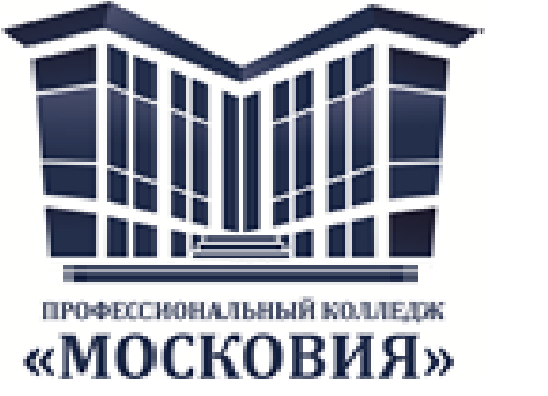 Государственное автономное профессионального образовательное учреждениемосковской области «профессиональный КОЛЛЕДЖ «московия»                                                          УТВЕРЖДАЮ                                                                                                              Заведующий структурного подразделения                                                                                                              городском округе Домодедово                                                                                                                             __________________ _________________                                                                                                                                                                      (подпись)                                        (ФИО)                                                                                                    от _______________________ 20 __г.Направления деятельностиНаправления деятельностиПоказателиПоказателиИндикаторыИндикаторыБаллсамоанализаБаллэкспертнойгруппыНормативный критерий / Оптимальная величина/Единица измерения1. Эффективность (продуктивность) воспитательной деятельности1.1. Координация и методическое сопровождение деятельности студенческогоколлектива (группы)по реализации воспитательной деятельности1. Эффективность (продуктивность) воспитательной деятельности1.1. Координация и методическое сопровождение деятельности студенческогоколлектива (группы)по реализации воспитательной деятельностиПАКЕТ НОРМАТИВНО-ПЛАНИРУЮЩЕЙ
ДОКУМЕНТАЦИИ1.1.1. Координация, организация деятельностикураторов групп− 100% документов - в наличии – 20 баллов;− 50% документов – в наличии – 10 баллов;− работа организована и ведется, но документы    не оформлены - 5 баллов.ПАКЕТ НОРМАТИВНО-ПЛАНИРУЮЩЕЙ
ДОКУМЕНТАЦИИ1.1.1. Координация, организация деятельностикураторов групп− 100% документов - в наличии – 20 баллов;− 50% документов – в наличии – 10 баллов;− работа организована и ведется, но документы    не оформлены - 5 баллов.План куратора с обязательной отметкой о выполнении, включающей в себя:- Циклограмму- тематику классных часов- тематику родительских собраний;- мероприятия; приказы;Папка куратора;Наличие социального паспорта группыНаличие паспорта активности группыЛокальные акты (копии)и другие документы, отражающие результаты работыПлан куратора с обязательной отметкой о выполнении, включающей в себя:- Циклограмму- тематику классных часов- тематику родительских собраний;- мероприятия; приказы;Папка куратора;Наличие социального паспорта группыНаличие паспорта активности группыЛокальные акты (копии)и другие документы, отражающие результаты работыесть1. Эффективность (продуктивность) воспитательной деятельности1.1. Координация и методическое сопровождение деятельности студенческогоколлектива (группы)по реализации воспитательной деятельности1. Эффективность (продуктивность) воспитательной деятельности1.1. Координация и методическое сопровождение деятельности студенческогоколлектива (группы)по реализации воспитательной деятельности1.1.2. Обеспечение выполнения работы− 100% - качественно, аккуратно, системно и грамотно оформленные с наличием циклограммы работы по всем направлениям – 30 баллов;− 100% - качественно, аккуратно, системно и грамотно оформленные с наличием циклограммы памятных дат, значимых событий – 20 баллов;− 100% - качественно, аккуратно, системно и грамотно оформленные (отсутствие циклограмм) – 15 баллов;− 100%, но не систематизированы и не качественно, аккуратно, грамотно оформленные – 10 баллов;− в наличии, но не все – 5 баллов;− отсутствуют – 0 баллов.1.1.2. Обеспечение выполнения работы− 100% - качественно, аккуратно, системно и грамотно оформленные с наличием циклограммы работы по всем направлениям – 30 баллов;− 100% - качественно, аккуратно, системно и грамотно оформленные с наличием циклограммы памятных дат, значимых событий – 20 баллов;− 100% - качественно, аккуратно, системно и грамотно оформленные (отсутствие циклограмм) – 15 баллов;− 100%, но не систематизированы и не качественно, аккуратно, грамотно оформленные – 10 баллов;− в наличии, но не все – 5 баллов;− отсутствуют – 0 баллов.Отчеты о проделанной работе кураторов группСводные таблицыАналитические справкиНаглядное представление (презентации, графики, фотографии – подтверждающие участие группы в мероприятиях)- БЛАНК учета достижения личностных результатов студентами группыи другие документы, отражающие результаты работыОтчеты о проделанной работе кураторов группСводные таблицыАналитические справкиНаглядное представление (презентации, графики, фотографии – подтверждающие участие группы в мероприятиях)- БЛАНК учета достижения личностных результатов студентами группыи другие документы, отражающие результаты работыесть1. Эффективность (продуктивность) воспитательной деятельности1.1. Координация и методическое сопровождение деятельности студенческогоколлектива (группы)по реализации воспитательной деятельности1. Эффективность (продуктивность) воспитательной деятельности1.1. Координация и методическое сопровождение деятельности студенческогоколлектива (группы)по реализации воспитательной деятельности1.1.3.Обеспечение благоприятного морально-психологического климата в коллективе - благоприятные взаимоотношения между участниками образовательного процесса:-отсутствие конфликтных ситуаций между участниками образовательного процесса, -отсутствие обоснованных жалоб (мотивированные обращения) родителей и педагогических работников на действие или бездействие;-отсутствие обоснованных жалоб со стороны родителей (законных представителей)при наличии конфликтных ситуаций, жалоб – минус 30 баллов1.1.3.Обеспечение благоприятного морально-психологического климата в коллективе - благоприятные взаимоотношения между участниками образовательного процесса:-отсутствие конфликтных ситуаций между участниками образовательного процесса, -отсутствие обоснованных жалоб (мотивированные обращения) родителей и педагогических работников на действие или бездействие;-отсутствие обоснованных жалоб со стороны родителей (законных представителей)при наличии конфликтных ситуаций, жалоб – минус 30 балловНаличие благодарственных писеми другие подтверждающие документы Наличие благодарственных писеми другие подтверждающие документы нет/ есть2. Результативность воспитательной деятельности2. Результативность воспитательной деятельности2.1. Анализ состояния воспитательной работы в группе – участие в мероприятиях, охват доп. образованием, включает направления работы, классные часы, приказы (копии), отчеты – справки в наличии− осуществляется регулярно - 20 баллов;− осуществляется периодически - 10 баллов;− отсутствует – 0 баллов.2.1. Анализ состояния воспитательной работы в группе – участие в мероприятиях, охват доп. образованием, включает направления работы, классные часы, приказы (копии), отчеты – справки в наличии− осуществляется регулярно - 20 баллов;− осуществляется периодически - 10 баллов;− отсутствует – 0 баллов.Отчеты о проделанной работе – какие мониторинговые исследования проводили; Аналитические справкиРезультаты мониторингаАнкетированиеСводные таблицыОтчеты о проделанной работе – какие мониторинговые исследования проводили; Аналитические справкиРезультаты мониторингаАнкетированиеСводные таблицыесть2. Результативность воспитательной деятельности2. Результативность воспитательной деятельностиСОХРАНЕНИЕ КОНТИНГЕНТАсписок группы по- фамильно, личные данные студента, его успеваемость, посещаемость2.2. Работа по контролю посещаемости студентов и обеспечению посещаемости занятий− проводится системно, комплексно, необходимые   документы в наличии, систематизированы, оформлены правильно - 20 баллов;− проводится периодически или по запросу, отчетность ведется небрежно - 5 баллов;− не проводится - 0 балловСОХРАНЕНИЕ КОНТИНГЕНТАсписок группы по- фамильно, личные данные студента, его успеваемость, посещаемость2.2. Работа по контролю посещаемости студентов и обеспечению посещаемости занятий− проводится системно, комплексно, необходимые   документы в наличии, систематизированы, оформлены правильно - 20 баллов;− проводится периодически или по запросу, отчетность ведется небрежно - 5 баллов;− не проводится - 0 балловЕжемесячный отчетпо посещаемостиРапортички, табели учета посещаемости – наличие подтверждающих документови другие документы, подтверждающие работуЕжемесячный отчетпо посещаемостиРапортички, табели учета посещаемости – наличие подтверждающих документови другие документы, подтверждающие работуне менее 80 -100 %2. Результативность воспитательной деятельности2. Результативность воспитательной деятельности2.3. Работа по контролю успеваемости студентов и мероприятия по улучшению успеваемости− проводится системно, комплексно, необходимые документы в наличии, систематизированы, оформлены правильно (успеваемость 80% и выше) - 20 баллов; -  проводится, необходимые документы в наличии, (успеваемость ниже 80%)   - 10 баллов;− проводится периодически или по запросу,     отчетность ведется небрежно - 5 баллов;− не проводится - 0 баллов2.3. Работа по контролю успеваемости студентов и мероприятия по улучшению успеваемости− проводится системно, комплексно, необходимые документы в наличии, систематизированы, оформлены правильно (успеваемость 80% и выше) - 20 баллов; -  проводится, необходимые документы в наличии, (успеваемость ниже 80%)   - 10 баллов;− проводится периодически или по запросу,     отчетность ведется небрежно - 5 баллов;− не проводится - 0 балловЕжемесячный контрольуспеваемости: - ведомость текущего контроля- ведомость промежуточной аттестации по окончании семестраи другие документы, подтверждающие  работуЕжемесячный контрольуспеваемости: - ведомость текущего контроля- ведомость промежуточной аттестации по окончании семестраи другие документы, подтверждающие  работуне менее 80 -100 %2. Результативность воспитательной деятельности2. Результативность воспитательной деятельности2.4. Наличие взаимодействия с родителями студента (законного представителя) − 100% документов в наличии, работа ведется хорошо           – 20 баллов; − 50% документов в наличии, работа ведется      удовлетворительно – 10 баллов2.4. Наличие взаимодействия с родителями студента (законного представителя) − 100% документов в наличии, работа ведется хорошо           – 20 баллов; − 50% документов в наличии, работа ведется      удовлетворительно – 10 балловИнформация о проделанной работе:График проведения родительских собранийСписки, присутствующих на родительских собранияхПротоколы родительских собранийРеализация мероприятий по взаимодействию с родителями студентов и т.п.Информация о проделанной работе:График проведения родительских собранийСписки, присутствующих на родительских собранияхПротоколы родительских собранийРеализация мероприятий по взаимодействию с родителями студентов и т.п.1 - 3родительских собраний в год2. Результативность воспитательной деятельности2. Результативность воспитательной деятельности2.5. Результаты деятельности по обеспечению условий         для сохранения здоровья студентов:- положительная динамика охвата студентов, занимающихся в спортивных секциях; студентов, участвующих в спортивных мероприятиях, сдают нормы ГТО - 20 баллов;- студенты, занимаются в спортивных секциях; студенты, участвуют в спортивных мероприятиях, сдают нормы ГТО - 10 баллов2.5. Результаты деятельности по обеспечению условий         для сохранения здоровья студентов:- положительная динамика охвата студентов, занимающихся в спортивных секциях; студентов, участвующих в спортивных мероприятиях, сдают нормы ГТО - 20 баллов;- студенты, занимаются в спортивных секциях; студенты, участвуют в спортивных мероприятиях, сдают нормы ГТО - 10 балловСписок студентов, занимающихся в спортивных секциях;студентов, участвующих в спортивных мероприятиях; Фотоматериалыи другие подтверждающие документыСписок студентов, занимающихся в спортивных секциях;студентов, участвующих в спортивных мероприятиях; Фотоматериалыи другие подтверждающие документы30 – 50 %от количества студентовв группе2.6.  Наличие взаимодействия с социальным педагогом, педагогом- психологом − 100% документов в наличии, работа ведется хорошо           – 20 баллов;− 50% документов в наличии, работа ведется      удовлетворительно – 10 баллов2.6.  Наличие взаимодействия с социальным педагогом, педагогом- психологом − 100% документов в наличии, работа ведется хорошо           – 20 баллов;− 50% документов в наличии, работа ведется      удовлетворительно – 10 балловИнформация о проделанной работе:Лист собеседования с родителямиЖУРНАЛ мониторинга аккаунтов социальных сетейЛист собеседования со студентом и т.п.Информации о количестве студентов «группы риска» (по категориям)и другие документы, подтверждающие работуИнформация о проделанной работе:Лист собеседования с родителямиЖУРНАЛ мониторинга аккаунтов социальных сетейЛист собеседования со студентом и т.п.Информации о количестве студентов «группы риска» (по категориям)и другие документы, подтверждающие работуесть2.7. Результаты внеурочной деятельности студентов(охват студентов социально - значимой деятельностью, участие в мероприятиях):- положительная динамика охвата студентов, участвующих в мероприятиях; в жизни колледжа - 20 баллов;- студенты, участвуют в мероприятиях - 10 баллов2.7. Результаты внеурочной деятельности студентов(охват студентов социально - значимой деятельностью, участие в мероприятиях):- положительная динамика охвата студентов, участвующих в мероприятиях; в жизни колледжа - 20 баллов;- студенты, участвуют в мероприятиях - 10 балловСпискиКопии приказовФотоматериалыи другие подтверждающие документыСпискиКопии приказовФотоматериалыи другие подтверждающие документы70 – 100 %от числа студентовв группе2.7.1. Результаты внеурочной деятельности студентов -участие студентов конкурсах, фестивалях, турнирах,выставках, олимпиадах и т.п. (по уровням):− на международном и федеральном   – 30 баллов;− на региональном – 20 баллов;− на муниципальном – 10 баллов;− организации – 5 баллов.2.7.1. Результаты внеурочной деятельности студентов -участие студентов конкурсах, фестивалях, турнирах,выставках, олимпиадах и т.п. (по уровням):− на международном и федеральном   – 30 баллов;− на региональном – 20 баллов;− на муниципальном – 10 баллов;− организации – 5 баллов.Копии приказовГрамота, диплом, сертификат (копия)и другие документы, подтверждающие  участие студентовКопии приказовГрамота, диплом, сертификат (копия)и другие документы, подтверждающие  участие студентов70 – 100 %от числа студентовв группеОБРАЗОВАТЕЛЬНЫЕ ЭФФЕКТЫ ПОВЫШЕННОГО УРОВНЯ2.8. Результаты участия студентов в соревнованиях, конкурсах, олимпиадах, проектах, фестивалях и других мероприятиях:- достижения на международном и федеральном    уровнях (I -III место) – 30 баллов;- достижения на региональном уровне (I -III место) – 20 баллов;- достижения на муниципальном уровне    (I -III место) – 10 баллов;- достижения на уровне колледжа (I -III место) – 5 балловОБРАЗОВАТЕЛЬНЫЕ ЭФФЕКТЫ ПОВЫШЕННОГО УРОВНЯ2.8. Результаты участия студентов в соревнованиях, конкурсах, олимпиадах, проектах, фестивалях и других мероприятиях:- достижения на международном и федеральном    уровнях (I -III место) – 30 баллов;- достижения на региональном уровне (I -III место) – 20 баллов;- достижения на муниципальном уровне    (I -III место) – 10 баллов;- достижения на уровне колледжа (I -III место) – 5 балловСведения педагога-организатора, ответственного за воспитательную работу на корпусеГрамота, сертификат,диплом (копия)Копия приказаСведения педагога-организатора, ответственного за воспитательную работу на корпусеГрамота, сертификат,диплом (копия)Копия приказа30 – 50 %от числа участников2.8.1. Количество студенческих реализованных инициативпо инициативе студентов, сверх плана + 30 баллов2.8.1. Количество студенческих реализованных инициативпо инициативе студентов, сверх плана + 30 балловСведения заместителя педагога-организатораСведения заместителя педагога-организатора 2.9. Охват студентов внеурочной деятельностью:- Организация и проведение внеурочных занятий «Разговор о важном» (посещаемость, проведение открытых уроков/ съемка занятий, активность студентов на занятиях) - 20 баллов;Организация и проведение внеурочных занятий «Разговор о важном» (посещаемость, проведение уроков) - 10 баллов;- Участие студентов группы в мероприятиях подъем/спуск Государственного флага Российской Федерации (посещаемость) - 15 балловУчастие студентов группы во Всероссийской акции МЫВМЕСТЕ (активность, работа в составе волонтерского отряда, помощь в рамках СВО) – 15 баллов Участие студентов в работе пункта сбора гуманитарной помощи на корпусе - 10 баллов 2.9. Охват студентов внеурочной деятельностью:- Организация и проведение внеурочных занятий «Разговор о важном» (посещаемость, проведение открытых уроков/ съемка занятий, активность студентов на занятиях) - 20 баллов;Организация и проведение внеурочных занятий «Разговор о важном» (посещаемость, проведение уроков) - 10 баллов;- Участие студентов группы в мероприятиях подъем/спуск Государственного флага Российской Федерации (посещаемость) - 15 балловУчастие студентов группы во Всероссийской акции МЫВМЕСТЕ (активность, работа в составе волонтерского отряда, помощь в рамках СВО) – 15 баллов Участие студентов в работе пункта сбора гуманитарной помощи на корпусе - 10 балловПапка с методическими материалами «Разговор о важном»Списки – подтверждающие посещаемость занятий «Разговор о важном» (протоколы, листы учета посещаемости занятий)Фотоотчети другие подтверждающие документыПапка с методическими материалами «Разговор о важном»Списки – подтверждающие посещаемость занятий «Разговор о важном» (протоколы, листы учета посещаемости занятий)Фотоотчети другие подтверждающие документы80 – 100%от числа студентовв группе;БАЛЛЫСУММИРУ-ЮТСЯ 2.9.1. Результаты занятий со студентами дополнительным образованием: (положительная динамика охвата студентов, занимающихся в кружках; клубах; работа представлена на мероприятиях разного уровня)- 80% и более студентов от общего количества обучающихся занимаются в кружках; клубах- 20 баллов- 50% и более студентов от общего количества обучающихся занимаются в кружках; клубах- 15 баллов- 30% и более студентов от общего количества обучающихся занимаются в кружках; клубах- 10 баллов 2.9.1. Результаты занятий со студентами дополнительным образованием: (положительная динамика охвата студентов, занимающихся в кружках; клубах; работа представлена на мероприятиях разного уровня)- 80% и более студентов от общего количества обучающихся занимаются в кружках; клубах- 20 баллов- 50% и более студентов от общего количества обучающихся занимаются в кружках; клубах- 15 баллов- 30% и более студентов от общего количества обучающихся занимаются в кружках; клубах- 10 балловСписки студентов, занимающихся в кружках, клубах  и в каких (какой направленности)и другие подтверждающие документыСписки студентов, занимающихся в кружках, клубах  и в каких (какой направленности)и другие подтверждающие документы30 – 80%от числа студентовв группе2.10. Факты проявления асоциального (девиантного) поведения среди студентов -  минус 10 баллов2.10. Факты проявления асоциального (девиантного) поведения среди студентов -  минус 10 балловСведения педагога-организатора, социального педагогаСведения педагога-организатора, социального педагога0 - не более 13. Личный вклад в развитие региональной системы образования3. Личный вклад в развитие региональной системы образования3.1. Участие в совещаниях, семинарах, конференциях, форумах, педагогических чтениях (зафиксированные результаты участия):− на международном и федеральном   – 30 баллов;− на региональном – 20 баллов;− на муниципальном – 10 баллов;− организации – 5 баллов.3.1. Участие в совещаниях, семинарах, конференциях, форумах, педагогических чтениях (зафиксированные результаты участия):− на международном и федеральном   – 30 баллов;− на региональном – 20 баллов;− на муниципальном – 10 баллов;− организации – 5 баллов.Приказы (копия)Выступления (доклад)ПрезентацияФотоматериалыи другие подтверждающие документыПриказы (копия)Выступления (доклад)ПрезентацияФотоматериалыи другие подтверждающие документыне менее 1 в полугодие/2 в год3. Личный вклад в развитие региональной системы образования3. Личный вклад в развитие региональной системы образования3.2.  Личное участие в мероприятиях:− на международном и федеральном – 30 баллов;− на региональном – 20 баллов;− на муниципальном – 10 баллов;− организации – 5 баллов.3.2.  Личное участие в мероприятиях:− на международном и федеральном – 30 баллов;− на региональном – 20 баллов;− на муниципальном – 10 баллов;− организации – 5 баллов.Приказы (копия)Фотоматериалыи другие подтверждающие документыПриказы (копия)Фотоматериалыи другие подтверждающие документыесть3. Личный вклад в развитие региональной системы образования3. Личный вклад в развитие региональной системы образования3.3. Использование IT- технологий в работе, владение компьютером на достаточном уровне, применение нового оборудования, новых форм организации профессиональной деятельности; наличие и эффективное использование информационных коммуникационных технологий в управленческой деятельности:Отсутствие электронной почты и НЕ использование ИТ-технологий   – минус 5 баллов3.3. Использование IT- технологий в работе, владение компьютером на достаточном уровне, применение нового оборудования, новых форм организации профессиональной деятельности; наличие и эффективное использование информационных коммуникационных технологий в управленческой деятельности:Отсутствие электронной почты и НЕ использование ИТ-технологий   – минус 5 балловПакет прикладных программ по организации учебно-воспитательного процессаE – mailи другие подтверждающие документыПакет прикладных программ по организации учебно-воспитательного процессаE – mailи другие подтверждающие документыE - mail есть3. Личный вклад в развитие региональной системы образования3. Личный вклад в развитие региональной системы образования3.4. Публичное представление собственного педагогического опыта по направлению ВР− наличие профессионального сайта   – 30 баллов;− наличие страницы (блога), опыт представлен на    других профессиональных сайтах – 25 баллов;− представление информации/ материалов на сайте колледжа – 20 баллов− представление информации/ материалов, в общеколледжную газету «Московия info» – 15 баллов− разовые публикации – 10 баллов3.4. Публичное представление собственного педагогического опыта по направлению ВР− наличие профессионального сайта   – 30 баллов;− наличие страницы (блога), опыт представлен на    других профессиональных сайтах – 25 баллов;− представление информации/ материалов на сайте колледжа – 20 баллов− представление информации/ материалов, в общеколледжную газету «Московия info» – 15 баллов− разовые публикации – 10 балловНаглядные материалы и их представлениеэлектронные адреса(ссылки)и другие подтверждающие документыНаглядные материалы и их представлениеэлектронные адреса(ссылки)и другие подтверждающие документыесть3.5. Научные, научно- методические и учебно- методические публикации, в том числе в электронной версии на сайте колледжа или на других сайтах (профильных) по направлению ВР− на международном и федеральном   – 30 баллов;− на региональном – 20 баллов;− на муниципальном – 10 баллов;− организации – 5 баллов.3.5. Научные, научно- методические и учебно- методические публикации, в том числе в электронной версии на сайте колледжа или на других сайтах (профильных) по направлению ВР− на международном и федеральном   – 30 баллов;− на региональном – 20 баллов;− на муниципальном – 10 баллов;− организации – 5 баллов.Публикация (копия)Интернет – публикацияСсылка на сайтСертификатКопия страницы в СМИ и другие подтверждающие документыПубликация (копия)Интернет – публикацияСсылка на сайтСертификатКопия страницы в СМИ и другие подтверждающие документыесть4. Эффективное выполнение трудовой деятельности4. Эффективное выполнение трудовой деятельности4.1. Исполнительская дисциплина - своевременное представление требуемой информации (статистические и иные отчеты, аналитическая информация и др.); своевременное и качественное исполнение документов - приказов, распоряжений: - отсутствие замечаний – 10 баллов;- представленные документы с замечаниями - 5 баллов;- с нарушением сроков (без уважительной причины)    –   минус 5 баллов.4.1. Исполнительская дисциплина - своевременное представление требуемой информации (статистические и иные отчеты, аналитическая информация и др.); своевременное и качественное исполнение документов - приказов, распоряжений: - отсутствие замечаний – 10 баллов;- представленные документы с замечаниями - 5 баллов;- с нарушением сроков (без уважительной причины)    –   минус 5 баллов.Сведения педагога-организатора, ответственного за воспитательную работу на корпусеСведения педагога-организатора, ответственного за воспитательную работу на корпусенетИТОГО:ИТОГО:ИТОГО:ИТОГО:ИТОГО:ИТОГО:275450 - maxДОПОЛНИТЕЛЬНОДОПОЛНИТЕЛЬНОРабота по расширению функциональных обязанностей (расширение зоны обслуживания, дополнительные поручения –работа сверх плана работы колледжа на текущий учебный год):− на уровне колледжа – 30 баллов;− на уровне СП – 20 балловРабота по расширению функциональных обязанностей (расширение зоны обслуживания, дополнительные поручения –работа сверх плана работы колледжа на текущий учебный год):− на уровне колледжа – 30 баллов;− на уровне СП – 20 балловСведения заведующего СП Сведения заведующего СП Работа по расширению функциональных обязанностей (работа сверх плана работы колледжа на текущий учебный год):− на уровне РФ – 100 баллов;− на уровне МО – 50 балловРабота по расширению функциональных обязанностей (работа сверх плана работы колледжа на текущий учебный год):− на уровне РФ – 100 баллов;− на уровне МО – 50 балловСведения заведующего СП Сведения заведующего СП Баллы суммируются (прибавляются к основным критериям и показателям)Баллы суммируются (прибавляются к основным критериям и показателям)Баллы суммируются (прибавляются к основным критериям и показателям)Баллы суммируются (прибавляются к основным критериям и показателям)Баллы суммируются (прибавляются к основным критериям и показателям)Баллы суммируются (прибавляются к основным критериям и показателям)Результат самоанализа проверил:Педагог-организатор, ответственный за воспитательную деятельность на корпусе_____________      ________________               Подпись                                     Фамилия ИО                   ____________________20_____Результат самоанализа проверил:Педагог-организатор, ответственный за воспитательную деятельность на корпусе_____________      ________________               Подпись                                     Фамилия ИО                   ____________________20_____Результат самоанализа представил:Куратор группы 1ОПв-22_____________        Голубина М.А.Подпись                                Фамилия ИО                                   ____________________20_____Результат самоанализа представил:Куратор группы 1ОПв-22_____________        Голубина М.А.Подпись                                Фамилия ИО                                   ____________________20_____Результат самоанализа представил:Куратор группы 1ОПв-22_____________        Голубина М.А.Подпись                                Фамилия ИО                                   ____________________20_____Результат самоанализа представил:Куратор группы 1ОПв-22_____________        Голубина М.А.Подпись                                Фамилия ИО                                   ____________________20_____Результат самоанализа представил:Куратор группы 1ОПв-22_____________        Голубина М.А.Подпись                                Фамилия ИО                                   ____________________20_____